                                                               Проєкт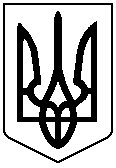 У К Р А Ї Н А    СТОРОЖИНЕЦЬКА  МІСЬКА  РАДА	ЧЕРНІВЕЦЬКОГО  РАЙОНУЧЕРНІВЕЦЬКОЇ  ОБЛАСТІ	VI позачергова сесія  VIII скликання  Р І Ш Е Н Н Я  №    -6/2021    Про затвердження тарифів на соціальні послуги, які надаються Сторожинецьким територіальним центром соціального обслуговування (надання соціальних послуг)Розглянувши клопотання директора Сторожинецького терцентру Домніки Парайко від 11.02.2021р. №139  про необхідність затвердження  тарифів на соціальні послуги, які надаються Сторожинецьким територіальним центром соціального обслуговування (надання соціальних послуг) Сторожинецької міської ради Чернівецької району Чернівецької області  та керуючись вимогою Порядку регулювання тарифів на соціальні послуги, затвердженою Постановою Кабінету Міністрів України від 01.06.2020 року №428, міська рада вирішила:    	1. Затвердити тарифи на соціальні послуги, які  надаються  Сторожинецьким територіальним центром соціального обслуговування (надання соціальних послуг) Сторожинецької міської ради Чернівецького району Чернівецької області, згідно з додатком.     	2. Контроль за виконанням даного рішення покласти  на першого заступника міського голови Ігоря БЕЛЕНЧУКА та  постійну комісію з питань охорони здоров'я, соціального захисту населення, молодіжної політики        (О. ВОЙЦЕХОВСЬКИЙ). Сторожинецький міський голова	                                     Ігор МАТЕЙЧУКВиконавець:Начальник відділу соціальногозахисту та у справах дітей міської ради                                                                     Інна МУДРАКПогоджено:Секретар міської ради                                                     Дмитро БОЙЧУКНачальник відділу  організаційної та кадрової роботи                                                           Аліна ПОБІЖАННачальник юридичного відділу                                      Аурел СИРБУНачальник відділу документообігута контролю           						Микола БАЛАНЮКНачальник фінансового відділу                                     Валентина ДОБРАГолова постійної комісії з питань регламенту, депутатської діяльності, законності, правопорядку, взаємодії з правоохоронними органами, протидії корупції, охорони прав, свобод і законних інтересів громадян, інформованості населення                                              Ростислава СУМАРЮКГолова постійної комісії з питань фінансів, соціально-економічного розвитку, планування, бюджету                                                      Лідія РАВЛЮК Голова постійної комісії  з питань регулювання земельних відносин, архітектури, будівництва та перспективного планування                                        Аліна ДІДИЧГолова постійної комісії з питань житлово-комунального господарства, приватизації, комунальної власності, промисловості, транспорту та зв’язку, впровадження енергозберігаючих технологій, охорони навколишнього природного середовища, розвитку середнього та малого бізнесу, побутового та торгового обслуговування                                          Анатолій ОЛЕНЮК Комісія з питань освіти та науки, культури, фізкультури і спорту					          Владіслава БОЖЕСКУЛКомісія з питань охорони здоров'я, соціального захисту населення, молодіжної політики                                          Олександр ВОЙЦЕХОВСЬКИЙ16 лютого 2021 рокум. Сторожинець